Сноска. Правила в редакции приказа и.о. Министра образования и науки РК от 10.03.2017 № 109 (вводится в действие по истечении десяти календарных дней после дня его первого официального опубликования).Правила проведения внешней оценки учебных достиженийГлава 1. Общие положения      1. Настоящие Правила проведения внешней оценки учебных достижений (далее - Правила) разработаны в соответствии с подпунктом 12) статьи 5 Закона Республики Казахстан от 27 июля 2007 года "Об образовании" (далее - Закон) и определяют порядок проведения внешней оценки учебных достижений (далее - ВОУД) в:      1) начальной школе – выборочно, с целью мониторинга учебных достижений;      2) основной школе – выборочно, с целью мониторинга учебных достижений и оценки эффективности организации учебного процесса;      3) общей средней школе – с целью оценивания уровня учебных достижений;      4) в организации высшего и (или) послевузовского образования – выборочно с целью мониторинга освоения типовых учебных программ цикла общеобразовательных дисциплин.      Сноска. Пункт 1 с изменением, внесенным приказом Министра образования и науки РК от 28.09.2018 № 517 (вводится в действие по истечении десяти календарных дней после дня его первого официального опубликования).
      2. В настоящих Правилах используется следующее понятие:      1) спецификация теста – документ, в котором описывается общая характеристика теста, количество и содержание заданий, время тестирования по конкретному предмету и дисциплине для определенного экзамена.      3. В организациях начального, основного среднего, общего среднего образования ВОУД осуществляется в целях оценки качества образовательных услуг и определения уровня освоения обучающимися общеобразовательных учебных программ, предусмотренных государственными общеобязательными стандартами образования.      В организациях высшего и (или) послевузовского образования ВОУД осуществляется в целях оценки качества образовательных услуг и определения уровня освоения обучающимися типовых учебных программ цикла общеобразовательных дисциплин, предусмотренных государственным общеобязательным стандартом высшего образования.      Сноска. Пункт 3 в редакции приказа Министра образования и науки РК от 28.09.2018 № 517 (вводится в действие по истечении десяти календарных дней после дня его первого официального опубликования).
      4. Правила распространяются на организации среднего (начального, основного среднего, общего среднего), высшего и (или) послевузовского образования независимо от форм собственности и ведомственной подчиненности, видов.      Сноска. Пункт 4 в редакции приказа Министра образования и науки РК от 28.09.2018 № 517 (вводится в действие по истечении десяти календарных дней после дня его первого официального опубликования).
      5. ВОУД проводится в форме комплексного тестирования на языке обучения.      6. Перечень организаций среднего, высшего и (или) послевузовского образования, на базе которых проводится ВОУД, (далее - базовый ОВПО) и прикрепленные к ним организации высшего и (или) послевузовского образования (далее – линейный ОВПО) ежегодно определяются уполномоченным органом в области образования (далее – уполномоченный орган) в соответствии с пунктом 6 статьи 55 Закона.      Сноска. Пункт 6 в редакции приказа Министра образования и науки РК от 28.09.2018 № 517 (вводится в действие по истечении десяти календарных дней после дня его первого официального опубликования).
      7. Количество и форма заданий, а также количество часов, отводимое на тестирование, определяются спецификацией теста в разрезе каждого предмета и дисциплины. Спецификация теста разрабатывается и утверждается уполномоченным органом.      8. Контроль над соблюдением Правил проведения ВОУД в организациях образования осуществляют уполномоченные представители Министерства образования и науки Республики Казахстан (далее - Министерство) и территориальные департаменты по контролю в сфере образования Комитета по контролю в сфере образования и науки Министерства (далее – ДКСО).      9. Техническое обеспечение процедур тестирования осуществляет Республиканское государственное казенное предприятие "Национальный центр тестирования" Министерства (далее - НЦТ).      10. При проведении ВОУД уполномоченными представителями Министерства и ДКСО проводится разъяснительная работа с обучающимися по заполнению материалов тестирования и порядку проведения процедуры.      11. Тестируемые лица не разговаривают с другими тестируемыми лицами, не обмениваются материалами и (или) не совершают их умышленное повреждение (порчу), не используют информацию на бумажных, электронных и иных носителях.      Во время прохождения тестирования тестируемый не использует калькулятор, справочную литературу (кроме таблицы Менделеева и таблицы растворимости солей), корректирующую жидкость, электронные записные книжки и принимающие - передающие электронные устройства (в том числе мобильные телефоны и иные электронные оборудования).      В случае нарушения тестируемым настоящих Правил, уполномоченный представитель Министерства и ДКСО принимают решение об удалении тестируемого из аудитории, составляют акт выявления запрещенных предметов и удаления из аудитории тестируемого по форме согласно приложению 1 к настоящим Правилам, результаты данного тестируемого аннулируются.      12. Выход из аудитории предусмотрен только при сопровождении дежурного по коридору.      13. При проведение ВОУД для определения факторов, влияющих на качество знаний обучающихся, проводится анкетирование среди тестируемых, учителей и администрации организаций среднего образования.      14. Завершением рабочего дня каждой группы тестируемых считается заполнение и отправка в НЦТ статистики о ходе тестирования.      15. После завершения тестирования всех групп тестируемых использованные книжки-вопросники уничтожаются и составляется акт об уничтожении книжек-вопросников тестирования ВОУД согласно приложению 2 к настоящим Правилам. Не использованные книжки-вопросники доставляются в НЦТ.      16. Информация об итогах ВОУД размещается на интернет-ресурсах уполномоченного органа.      17. Результаты ВОУД используются уполномоченным органом в качестве критерия системы оценки рисков при проведении проверок на соблюдение законодательства в сфере образования.      18. Результаты ВОУД могут использоваться организациями, проводящими рейтинговые исследования, и включаться в Национальный доклад о состоянии и развитии системы образования в Республике Казахстан.Глава 2. Порядок проведения ВОУД в организациях среднего образования (начального, основного среднего, общего среднего) и организациях высшего и (или) послевузовского образования      Сноска. Заголовок главы 2 в редакции приказа Министра образования и науки РК от 28.09.2018 № 517 (вводится в действие по истечении десяти календарных дней после дня его первого официального опубликования).Параграф 1. Порядок проведения ВОУД в организациях среднего (начального, основного среднего, общего среднего) образования      19. ВОУД проводится на базе организаций среднего образования, в которых обучаются тестирумые.      20. В начальной школе ВОУД проводится среди обучающихся 4 классов в соответствии с подпунктом 1) пункта 5 статьи 55 Закона.      21. ВОУД в 4 классах проводится с применением бумажных носителей по двум предметам, ежегодно определяемым уполномоченным органом.      22. В основной школе ВОУД проводится среди обучающихся 9 классов в соответствии с подпунктом 2) пункта 5 статьи 55 Закона.      23. ВОУД в 9 классах проводится в форме комплексного тестирования, как с применением бумажных носителей, так и с использованием современных информационных технологий, по казахскому языку и другим общеобразовательным предметам, перечень и количество которых ежегодно определяются уполномоченным органом.      24. В общей средней школе ВОУД проводится в 11 классах в соответствии с подпунктом 3) пункта 5 статьи 55 Закона.      25. ВОУД в 11 классах проводится в форме комплексного тестирования, как с применением бумажных носителей, так и с использованием современных информационных технологий, по трем предметам, ежегодно определяемым уполномоченным органом.      26. Содержание тестовых заданий для проведения ВОУД в организациях среднего образования разрабатывается на основе общеобразовательных учебных программ, и не выходит за их рамки.      27. Обработка результатов ВОУД производится в филиалах НЦТ.      28. Результаты ВОУД доводятся до сведения организаций образования в течение трех календарных дней после дня его окончания.      29. После проведения ВОУД в течение десяти календарных дней ДКСО сдается акт выполненных работ по проведению ВОУД в организациях среднего образования по форме согласно приложению 3 к настоящим Правилам.Параграф 2. Проведение ВОУД в организациях высшего и (или) послевузовского образования      Сноска. Заголовок параграфа 2 в редакции приказа Министра образования и науки РК от 28.09.2018 № 517 (вводится в действие по истечении десяти календарных дней после дня его первого официального опубликования).      30. В организациях высшего и (или) послевузовского образования, ВОУД проводится для студентов третьего курса, обучающихся по очной форме, в соответствии с подпунктом 4) пункта 5 статьи 55 Закона.      Сноска. Пункт 30 в редакции приказа Министра образования и науки РК от 28.09.2018 № 517 (вводится в действие по истечении десяти календарных дней после дня его первого официального опубликования).
      31. Для проведения ВОУД в организациях высшего и (или) послевузовского образования используются тестовые задания по типовым учебным программам цикла общеобразовательных дисциплин.      Перечень образовательных программ и дисциплин, по которым проводится ВОУД, определяется ежегодно уполномоченным органом.      Сноска. Пункт 31 в редакции приказа Министра образования и науки РК от 28.09.2018 № 517 (вводится в действие по истечении десяти календарных дней после дня его первого официального опубликования).
      32. Исключена приказом Министра образования и науки РК от 28.09.2018 № 517 (вводится в действие по истечении десяти календарных дней после дня его первого официального опубликования).
      33. Обучающимся явившимся на тестирование, необходимо иметь при себе пропуск и документ, удостоверяющий личность.      34. ВОУД проводится при участии в нем 100 процентов контингента обучающихся, подлежащих тестированию.      35. После закрытия приема заявлений формируются пропуски на тестирование, которые передаются ответственным лицам базовых и линейных вузов.      36. Вскрытие мешков с материалами тестирования производится в присутствии сотрудника ДКСО, ректора базового вуза и представителей Министерства.      37. Рассадка студентов производится по посадочному листу, вскрываются коробки с материалами тестирования, раздаются и заполняются листы ответов.      38. Раздача вариантов книжек-вопросников осуществляется в строгом соответствии с листом распределения вариантов. С момента раздачи книжек-вопросников и заполнения студентами титульного листа книжки-вопросника засекается время начала тестирования. Прекращаются все вопросы и объяснения.      39. В случае выявления подставного лица в ходе запуска на тестирование, в ходе проведения тестирования уполномоченным представителем Министерства и ДКСО в присутствии подставного лица составляется акт выявления подставного лица в ходе запуска или проведения тестирования по форме согласно приложению 4 к настоящим Правилам, подставное лицо и сам обучающийся не допускаются на тестирование, результаты аннулируются.      40. Во время тестирования в аудиторию входят только представитель Министерства, сотрудник ДКСО и ректор базового вуза в сопровождении руководителя группы представителей Министерства.      41. В случае отказа тестируемым сдать материалы тестирования по истечению отведенного на тестирование времени, представителем Министерства и ДКСО в присутствии тестируемого составляется акт выявления факта несвоевременной сдачи материалов тестирования по форме согласно приложению 5 к настоящим Правилам.      42. По окончанию тестирования дежурный в сопровождении трех студентов доставляет материалы аудитории в кабинет представителя Министерства.      43. Обработка результатов ВОУД производится в базовых вузах.      44. Идентификация листов ответов производится представителями Министерства.      45. После идентификации листов ответов путем ввода паролей производится вскрытие кодов правильных ответов совместно с ректором базового вуза.      46. После завершения проведения ВОУД представитель Министерства направляет полный отчет о ходе его проведения в НЦТ на бумажном и электронном носителях.                                    Акт      выявления запрещенных предметов и удаления из аудитории тестируемого      Организация образования__________________________________________________________
                              код                   наименование      "______" _________________20____год __________часов_______________минут      Представитель Министерства ______________________________________________________
                                          Ф.И.О (при его наличии)      Дежурный по аудитории __________________________________________________________
                                          Ф.И.О (при его наличии)      У тестируемого: Ф.И.О (при его наличии)____________________________, ИКС________________ из аудитории №______, место № _______,      вариант №_____________ во время тестирования обнаружили      ________________________________________________________________________________
            (наименование (марка, количество) обнаруженного предмета)      что является нарушением Правил проведения внешней оценки учебных достижений                              Учитывая данный факт, постановили:      изъять материал тестирования;      удалить из аудитории №______ и аннулировать результаты тестирования:      Ф.И.О (при его наличии)_________________________________, ИКС ____________________
________________________________________________________________________________
________________________________________________________________________________
________________________________________________________________________________
            подписи и Ф.И.О (при его наличии) лиц, составивших настоящий акт            С актом ознакомлены:      _______________________________________________________________________________
                  (подпись и Ф.И.О (при его наличии) тестируемого)      ________________________________________________________________________________
                  (подпись и Ф.И.О (при его наличии) ДКСО)      ________________________________________________________________________________
            (подпись и Ф.И.О (при его наличии) представителя Министерства)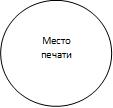                                                 Дата_______________

                                    Акт 
            об уничтожении книжек-вопросников тестирования ВОУД                                                            "_____"__________20__ год      Область ____________ ____________________________________________________________
            (код)                               (наименование)      Район/Базовый вуз ______ _________________________________________________________
                  (код)                         (наименование)      Мы, нижеподписавшиеся, составили настоящий акт об уничтожении книжек-вопросников 
тестирования ВОУД в организациях образования      ________________________________________________________________________________
                  (код и наименование организации образования)      Представители Министерства:      1. _____________ ________________________________________________________________
      (подпись)                         Ф.И.О (при его наличии)      2. _____________ ________________________________________________________________
      (подпись)                         Ф.И.О (при его наличии)      Представитель ДКСО:      1. _____________ ________________________________________________________________
      (подпись)                         Ф.И.О (при его наличии)      2. _____________ ________________________________________________________________
      (подпись)                         Ф.И.О (при его наличии)      Сотрудник филиала НЦТ № _____: _____________ ___________________________________
                              (подпись)             Ф.И.О (при его наличии)            Книжки-вопросники уничтожены путем:      __________________________________________________________________________
            (указать способ уничтожения - механическое измельчение или сжигание)      __________________________________________________________________________
                              (указать место уничтожения)      Настоящий акт составлен в двух экземплярах.                                    Акт
                  выполненных работ по проведению ВОУД 
                  в организациях среднего образования                                                      Дата: "___"____________ 20__ г.      ДКСО ___________________________________ области.
            (наименование области)            Для прохождения ВОУД в организациях среднего образования по области 
запланировано количество школ ___________, из них провели тестирования ВОУД в 
организациях среднего образования в __________ школах.            Составили настоящий акт об использовании материалов тестирования ВОУД в 
организациях среднего образования.            От Национального центра тестирования (далее – НЦТ) получены экзаменационные 
материалы в количестве:            Книжки-вопросники ________(________________________________________) штук.            Листы ответов ________(_____________________________________________) штук.            Из них использованы и уничтожены книжки-вопросники ________ (______________ 
____________________________ штук, не использованы и уничтожены книжки-вопросники 
_______(______________________________________________) штук.            Листы ответов (использованные и неиспользованные) переданы в филиалы НЦТ, в 
количестве ______________________________________________________________ штук.            Неиспользованные материалы тестирования образования, не прошедшие ВОУД в 
организациях среднего образования переданы в Базовый филиал НЦТ №_______:            - листы ответов в количестве _______(___________________________________) штук,            - книжки-вопросники уничтожены в количестве ________ (_______________________ 
________________________________) штук.            Настоящий акт составлен в двух экземплярах.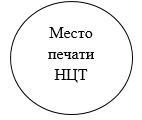 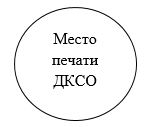                                     Акт      выявления подставного лица в ходе запуска или проведения тестирования      Организация образования _________________________________________________________
                              код                         наименование      Дата "______" _______________20____г.                   Время ______ ч. ________ мин.      Представитель Министерства ______________________________________________________
                                          Ф.И.О (при его наличии)      Выявлен факт попытки входа в здание организации образования для проведения ВОУД 
сдачи тестирования вместо тестируемого_____________________________________________
                                          (Ф.И.О. (при его наличии) и ИКС)      гражданина______________________________________________________________________
                                    Ф.И.О (при его наличии)                              Учитывая данный факт, постановили:      Тестируемый/у тестируемого_______________________________________________________
                                          Ф.И.О (при его наличии)      в здание организации образования для сдачи тестирования не допускать/изъять 
экзаменационный материал и удалить из аудитории №______ с аннулированием результатов 
тестирования Ф.И.О. (при его наличии)______________________________________________
ИКС ____________________.            С актом ознакомлены:      ________________________________________________________________________________
            (подпись и Ф.И.О (при его наличии) представителя Министерства)      ________________________________________________________________________________
                  (подпись и Ф.И.О (при его наличии) ДКСО)      ________________________________________________________________________________
      (подпись и Ф.И.О (при его наличии) студента /подставного лица (при его наличии))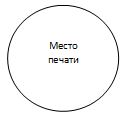                                           Акт            выявления факта несвоевременной сдачи материалов тестирования      Организация образования _________________________________________________________
                        (код)                         (наименование)      "______" _________________20____год __________часов __________минут      Представитель Министерства ______________________________________________________
                                          Ф.И.О (при его наличии)      Дежурный по аудитории __________________________________________________________
                                          Ф.И.О (при его наличии)      Тестируемый: Ф.И.О (при его наличии) _____________________________________________, ИКС______________ из аудитории №_____, место № ______, вариант №_________________      отказался своевременно сдать экзаменационные материалы в связи с окончанием времени 
тестирования, что является нарушением Правил проведения внешней оценки учебных 
достижений.                              Учитывая данный факт, постановили:      изъять экзаменационный материал;      удалить из аудитории №______ и аннулировать результаты тестирования:      Ф.И.О (при его наличии)___________________________________, ИКС __________________
________________________________________________________________________________
________________________________________________________________________________
________________________________________________________________________________
            (подписи и Ф.И.О (при его наличии) лиц, составивших настоящий акт)            С актом ознакомлены:      ________________________________________________________________________________
                  (подпись и Ф.И.О (при его наличии) студента)      ________________________________________________________________________________
                  (подпись и Ф.И.О (при его наличии) ДКСО)      ________________________________________________________________________________
            (подпись и Ф.И.О (при его наличии) Представителя Министерства)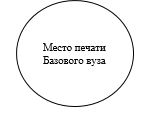                                           Дата_______________Утверждены
приказом Министра образования 
  и науки Республики Казахстан 
от 28 января 2017 года № 94Приложение 1
к Правилам проведения внешней 
оценки учебных достиженийФормаПриложение 2
к Правилам проведения внешней
оценки учебных достиженийФормаГруппа/
КлассКоличество книжек-вопросниковКоличество книжек-вопросниковКоличество книжек-вопросниковКоличество уничтоженных книжек-вопросниковГруппа/
КлассиспользованныенеиспользованныевсегоКоличество уничтоженных книжек-вопросниковИтогоПриложение 3
к Правилам проведения внешней
оценки учебных достиженийФормаСотрудник НЦТ: _______________(подпись) ______________________________________Ф.И.О (при его наличии)Руководитель ДКСО: ______________(подпись) ______________________________________Ф.И.О (при его наличии)Приложение 4
к Правилам проведения внешней 
оценки учебных достиженийФормаПриложение 5
к Правилам проведения внешней 
оценки учебных достиженийФорма